Муниципальный этап всероссийской олимпиады школьников по астрономии2014-2015 учебный год10 КЛАССМаксимальный балл - 50Табличные данныеРадиус Марса Rм= 3400 кмРадиус Земли Rз= 6400 кмПериод прецессии Т = 26000 лет1. Выберите правильное утверждениеМаяками Вселенной называют2. Звезду, размеры которой  примерно равны размерам Земли и масса, близкая к массе Солнца, называют3. В каких единицах измеряется расстояние в формуле ?4. Бородинская битва произошла 26 августа 1812 года по старому стилю. Какая это дата по новому стилю?5. Какое небесное явление может произойти при конфигурациях небесных тел, учитывая, что схематически буквой А обозначена Земля, В – Меркурий, С – Солнце6. Какой слой Солнца является основным источником видимого излучения?7. Во сколько раз телескоп увеличивает угол зрения при фокусных расстояниях объектива 30м и окуляра 15мм?8. Экваториальные координаты Солнца 22 декабря прямое восхождение 18 ч и склонение -23гадусов 27 минут. В каком оно созвездии?9. Кто впервые установил, что М 31 самостоятельная звёздная система, не    принадлежащая к Млечному Пути?10.  Назовите три яркие звёзды созвездий, представленные на данной картинке звездного неба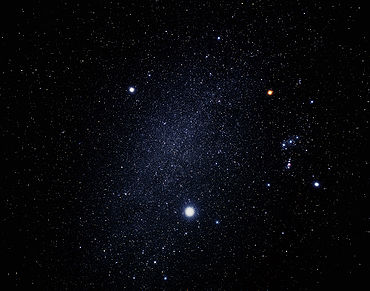 . Решение. За каждую верно определенную позицию выставляется по 1 баллу. Максимальный балл-  102. В феврале 2001 года космический аппарат МЕАК. впервые осуществил мягкую посадку на астероид Эрос. Скорость опускания аппарата на поверхность Эроса составила 2 м/с. Если бы удар оказался упругим, то на какую высоту подпрыгнул бы аппарат от удара? Для упрощённых расчётов считать астероид шаром с диаметром 30 км и средней плотностью вещества ρ = 3000 кг/м3.РешениеI. Высоту выразим из закона сохранения энергии , II. Поскольку удар упругий, аппарат отскочит от поверхности с той же скоростью, с которой он ударился об неё, т.е. v1 = 2 м/с. Скорость аппарата на высоте h2 равна нулю.III. Предполагая, что аппарат отскочит от астероида на небольшую высоту, то изменением величины ускорения свободного падения можно пренебречь.Чтобы оценить высоту подъёма, необходимо оценить ускорение на поверхностиIV. Оценивание решения: I. – 3 балла; II. – 2 балла; III. – 3 балла, IV. – 2 балла. Максимальный балл-  103. В 1054 году в нашей Галактике вспыхнула Сверхновая в Тельце. В настоящие время на этом месте наблюдается знаменитая Крабовидная туманность. Измерение лучевых скоростей газа в туманности показало, что она расширяется со скоростью 1200 км/с от центра. Угловые размеры туманности около 5'. Оценить примерное расстояние до Крабовидной туманности.РешениеI. Крабовидная туманность начала расширяться 950 лет тому назад, скорость расширения около 1200 км/с. Оценим линейный размер ее с учетом II. , учитывая, что 1 пк = 3,086.1016 м.III. Расстояние до Крабовидной туманности .IV. .V. Более точные оценки расстояния до Крабовидной туманности дают расстояние 2 кпк.Оценивание решения: I. – 2 балла; II. – 2 балла; III. – 2 балла, IV. – 3 балла, V. – 1 балл. Максимальный балл-  104. Некоторая звезда имеет координаты α = 6 ч и δ = + 23026'. Из-за прецессии земной оси координаты всех звезд медленно меняются. Какие координаты (α, δ) будет иметь звезда через 6500 лет?РешениеI. Координаты данной звезды – это координаты Солнца в точке летнего солнцестояния. Следовательно, звезда находится на эклиптики.II. Плоскость эклиптики не меняются со временем, так что звезда всегда будет на эклиптике.III. Точка весеннего равновесия, от которой отсчитывается α (прямое восхождение), совершает обход эклиптики за 26000 лет навстречу годовому движению Солнца, то есть α всех звезд растет. IV. Через четверть периода прецессии (6500 лет) звезда будет иметь α = 6 ч +6 ч = 12 ч.Точка на эклиптики с таким прямым восхождением α – это точка осененного равновесия.V. Новые координаты звезды α = 12 ч и δ = + 23026'.Оценивание решения: I. – 2 балла; II. – 2 балла; III. – 2 балла, IV. – 3 балла, V. – 1 балл. Максимальный балл-  105. Как астрономы могут узнать расстояние до скопления звезд, параллакс которого не удается измерить непосредственно?РешениеI. Наиболее часто используются три способа, хоты все они не очень точные.II. По светимости ярчайших звезд, которая в свою очередь определяется по их спектральному классу. Для молодых рассеянных скоплений ярчайшими являются голубые сверхгиганты класса О или В, для шаровых – красные гиганты.III. По диаграмме «звездная величина спектр (или цвет)», совмещая положение главной последовательности на этой диаграмме с ее положением на диаграмме Герцшпрунга-Рессела, построенной для звезд поля с известным расстоянием.IV. По цефеидам, если они наблюдаются в скоплении.Оценивание решения: I. – 2 балла; II. – 3 балла; III. – 3 балла, IV. – 2 балла. Максимальный балл -  101)голубые сверхгиганты2)цефеиды3)пульсары4)красные сверхгиганты1)нейтронной2)протозвездой3)коллапсаром4)белым карликам1)в километрах (км)2)в астрономических единицах (а.е.)3)в парсеках (пк)4)в световыгодах1)7 сентября2)8 сентября3)6 сентября4)9 сентября1)элонгация Меркурия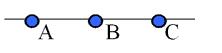 2)лунное затмение3)квадратура планеты4)транзит Меркурия1)хромосфера2)фотосфера3)солнечная корона4)конвективная зона1)в 200 раз2)в 300 раз3)в 400 раз4)в 600 раз1)Близнецы2)Телец3)Стрелец4)Козерог1)У. Гершель2)Г. Рессел3)И. Кеплер4)Э. Хаббл1)Альдебаран, Вега, Сириус2)Процион, Бетельгейзе, Кастор3)Сириус, Бетельгейзе, Процион4)Сириус, Бетельгейзе, КасторВопрос12345678910Ответ2432421343